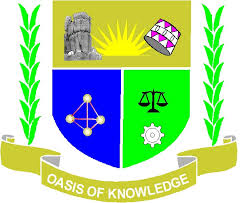 JARAMOGI OGINGA ODINGA UNIVERSITY OF SCIENCE AND TECHNOLOGY, SCHOOL OF HUMANITIES AND SOCIAL SCIENCESUNVERSITY EXAMINATION FOR THE DEGREE OF BACHELOR OF EDUCATION4TH YEAR 1ST SEMETER 2016/2017 ACADEMIC YEARKISII CAMPUS  - SCHOOL BASEDCOURSE CODE: ARE 403COURSE TITLE: RELIGION, EDUCATION AND DEVELOPMENTEXAM VENUE LR __________________ SCHOOL BASEDTIME 1 ½ HOURS  			 EXAM SESSION ______________INSTRUCTIONSAnswer questions ONE (COMPULSORY) and ANY other 2 questions.Candidates are advised not to write on the question paperCandidates must hand in their answer booklet to the invigilator while in the examination room.a) Give the meaning of the following terms as applied in religion, education and development.  								(15 mks)ReligionDevelopmentEducationSocializationChristianizationb. Outline the main role of Religion to the Society 			(15 mks)Religion has played a major role in the development of Kenya.  Discuss (20 mks)Critically examine the evils of colonialism that prohibited development in Kenya               (20 mks)Discuss four major Africa traditional modes of Education, both formal and informal (20 mks)          Religion has impacted greatly in poverty Education in Kenya, illustrate by giving four examples based on any one denomination  					(20 mks)   							